附件1财政支出项目绩效评价报告     评价类型：□实施过程评价      ☑完成结果评价     项目名称：        信息系统运行维护                  项目单位：       海口市财政信息中心                 主管部门：         海口市财政局                       评价时间：     2019年 1月1日至 2019年12月31日                  组织方式：□财政部门    □主管部门     ☑项目单位     评价机构：□中介机构    □专家组   ☑项目单位评价组             评价单位（盖章）：                    上报时间：项目绩效目标表项目名称：信息系统运行维护    注：以预算批复的绩效目标为准填列项目基本信息表财政支出项目绩效评价报告项目概况海口市财政信息中心为正科级全额拨款事业单位，隶属海口市财政局。工作职责：(一)负责制定并组织实施财政信息化建设的规划、制度和办法。 (二)负责市财政局域网的管理及系统维护。 (三)负责财政信息资源开发、数据库建设、信息服务及信息技术人员的培训工作。 (四)负责办公自动化建设和计算机网络系统的安全保密等工作。 (五)完成上级主管部门交办的其他工作。（一）项目基本性质、用途和主要内容信息系统运行维护属于非跨年度经常性项目，它主要用于承担海口市财政局现有业务系统、计算机网络系统和局机关终端系统日常的现场运行维护和技术支撑保障等工作，确保各信息系统稳定运行。（二）项目绩效目标    信息系统运行维护属于非跨年度经常性项目    二、项目资金使用及管理情况（一）项目资金到位情况分析（包括财政资金、自筹资金等） 信息系统运行维护项目2019年经费预算180万元，该项目资金已在当年由市财政局下达本单位，共计180万元，该项目为财政拨款资金，列入一般公共预算。项目资金使用情况分析截止2019年底，信息系统运行维护已使用资金140.54万元，剩余39.46万元，完成预算的78.08%。项目资金管理情况分析（包括管理制度、办法的制订及执行情况等）项目资金拨付严格审批程序，使用规范，会计核算结果真实、准确。此次绩效评价过程中未发现有截留、挤占或挪用项目资金的情况。三、项目组织实施情况（一）项目组织情况分析（包括项目招投标情况、调整情况、完成验收等）该项目属于经常性项目，没有存在整体项目招投标情况，截止2019年底，项目无调整情况。（二）项目管理情况分析（包括项目管理制度建设、日常检查监督管理等情况）根据国家、省市相关规定和财务管理内控制度，对项目经费支出严格管理，不以任何理由虚列、截留、挤占、挪用，也不超标准开支，资金支出严格按照财务规定执行。四、项目绩效情况（一）项目绩效目标完成情况分析1. 项目的经济性分析（1）项目成本（预算）控制情况信息系统运行维护项目2019年预算金额180万元，于当年支出140.54万元，项目实施过程中严格按照项目预算科目及有关政策规定进行支付，项目总体未超支。项目成本（预算）节约情况项目预算严格按照标准执行，无超标准的情况且节余39.46万元。2. 项目的效率性分析（1）项目的实施进度根据项目运行方案，实施严格的项目管理。截止2019年底，信息系统运行维护项目2019年预算金额180万元，按进度付款于当年支出140.54万元，结余39.46万元，项目支出进度达到78.08%。（2）项目完成质量根据项目运行方案，细化任务，合理配置资源，建立项目控制管理机制，规避项目风险，确保了整个项目的质量，项目完成质量较好。3. 项目的效益性分析（1）项目预期目标完成程度信息系统运行维护项目完成程度较好，基本完成预定预算目标。4. 项目的可持续性分析切实把信息系统运行维护项目作为一项常态常新的重要项目，项目经费列入年度财政预算，严格项目管理和支出，确保财政资金效益的最大化，实现项目的可持续性发展。五、综合评价情况及评价结论2019年度，我中心的信息系统运行维护项目在目标设定、决策过程、资金分配、资金到位、资金管理、组织实施、项目效果等方面落实情况较好、总自评分98分，评价等次为优。主要经验及做法、存在的问题和建议对于经常性项目，提前做好各部门预算计划，合理安排资金的使用及规范性管理，严格执行财务相关管理规定制度，对临时性需要增加或减少的项目做好合理计划和方案，确保每一分钱都用在实处。七、其他需说明的问题无指标类型指标名称绩效目标绩效标准绩效标准绩效标准绩效标准指标类型指标名称绩效目标优良中差产出指标信息系统维护承担海口市财政局现有业务系统、计算机网络系统和局机关终端系统日常的现场运行维护和技术支撑保障等工作，确保各信息系统稳定运行。90%-100%80%-90%70%-80%70%以下产出指标产出指标 ……成效指标 保障好全市预算单位财政系统。海口市财政信息管理系统运维和技术支撑服务。包括系统安装及现场技术服务，提供所服务的系统项目在应用地区的安装部署、程序升级等现场技术支持。确保系统应用功能支撑业务管理需要。业务数据维护服务，指业务系统的日常数据维护及备份等管理。业务操作指导，指导各地区财政部门及单位进行业务应用操作指导，做好业务操作人员做好相关数据的录入、输入及报表设置打印等技术与业务支持工作。培训与咨询，向应用服务地区的财政部门及相关预算单位提供培训指导及咨询服务，包括热线电话及远程技术支持。90%-100%80%-90%70%-80%70%以下成效指标成效指标  ……一、项目基本情况一、项目基本情况一、项目基本情况一、项目基本情况一、项目基本情况一、项目基本情况一、项目基本情况一、项目基本情况一、项目基本情况一、项目基本情况一、项目基本情况一、项目基本情况一、项目基本情况一、项目基本情况一、项目基本情况一、项目基本情况一、项目基本情况一、项目基本情况一、项目基本情况一、项目基本情况项目实施单位项目实施单位项目实施单位海口市财政信息中心海口市财政信息中心海口市财政信息中心海口市财政信息中心海口市财政信息中心主管部门主管部门主管部门主管部门主管部门主管部门海口市财政局海口市财政局海口市财政局海口市财政局海口市财政局海口市财政局项目负责人项目负责人项目负责人蓝娟娟蓝娟娟蓝娟娟蓝娟娟蓝娟娟联系电话联系电话联系电话联系电话联系电话联系电话687227536872275368722753687227536872275368722753地址地址地址海口市长滨一路行政办公区10号楼海口市长滨一路行政办公区10号楼海口市长滨一路行政办公区10号楼海口市长滨一路行政办公区10号楼海口市长滨一路行政办公区10号楼海口市长滨一路行政办公区10号楼海口市长滨一路行政办公区10号楼海口市长滨一路行政办公区10号楼海口市长滨一路行政办公区10号楼海口市长滨一路行政办公区10号楼海口市长滨一路行政办公区10号楼邮编邮编邮编570135570135570135项目类型项目类型项目类型经常性项目（ √ ）       一次性项目（  ）经常性项目（ √ ）       一次性项目（  ）经常性项目（ √ ）       一次性项目（  ）经常性项目（ √ ）       一次性项目（  ）经常性项目（ √ ）       一次性项目（  ）经常性项目（ √ ）       一次性项目（  ）经常性项目（ √ ）       一次性项目（  ）经常性项目（ √ ）       一次性项目（  ）经常性项目（ √ ）       一次性项目（  ）经常性项目（ √ ）       一次性项目（  ）经常性项目（ √ ）       一次性项目（  ）经常性项目（ √ ）       一次性项目（  ）经常性项目（ √ ）       一次性项目（  ）经常性项目（ √ ）       一次性项目（  ）经常性项目（ √ ）       一次性项目（  ）经常性项目（ √ ）       一次性项目（  ）经常性项目（ √ ）       一次性项目（  ）计划投资额（万元）计划投资额（万元）计划投资额（万元）180180实际到位资金（万元）实际到位资金（万元）实际到位资金（万元）实际到位资金（万元）实际到位资金（万元）180实际使用情况（万元）实际使用情况（万元）实际使用情况（万元）实际使用情况（万元）实际使用情况（万元）140.54140.54140.54其中：中央财政其中：中央财政其中：中央财政其中：中央财政其中：中央财政其中：中央财政其中：中央财政其中：中央财政省财政省财政省财政省财政省财政省财政省财政省财政市县财政市县财政市县财政180180市县财政市县财政市县财政市县财政市县财政180其他其他其他其他其他其他其他其他二、绩效评价指标评分（参考）二、绩效评价指标评分（参考）二、绩效评价指标评分（参考）二、绩效评价指标评分（参考）二、绩效评价指标评分（参考）二、绩效评价指标评分（参考）二、绩效评价指标评分（参考）二、绩效评价指标评分（参考）二、绩效评价指标评分（参考）二、绩效评价指标评分（参考）二、绩效评价指标评分（参考）二、绩效评价指标评分（参考）二、绩效评价指标评分（参考）二、绩效评价指标评分（参考）二、绩效评价指标评分（参考）二、绩效评价指标评分（参考）二、绩效评价指标评分（参考）二、绩效评价指标评分（参考）二、绩效评价指标评分（参考）一级指标一级指标分值分值分值二级指标二级指标二级指标分值分值三级指标三级指标三级指标三级指标分值分值得分得分得分项目决策项目决策202020项目目标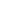 项目目标项目目标44目标内容目标内容目标内容目标内容44333项目决策项目决策202020决策过程决策过程决策过程88决策依据决策依据决策依据决策依据33333项目决策项目决策202020决策过程决策过程决策过程88决策程序决策程序决策程序决策程序55555项目决策项目决策202020资金分配资金分配资金分配88分配办法分配办法分配办法分配办法22222项目决策项目决策202020资金分配资金分配资金分配88分配结果分配结果分配结果分配结果66666项目管理项目管理252525资金到位资金到位资金到位55到位率到位率到位率到位率33333项目管理项目管理252525资金到位资金到位资金到位55到位时效到位时效到位时效到位时效22222项目管理项目管理252525资金管理资金管理资金管理1010资金使用资金使用资金使用资金使用77666项目管理项目管理252525资金管理资金管理资金管理1010财务管理财务管理财务管理财务管理33333项目管理项目管理252525组织实施组织实施组织实施1010组织机构组织机构组织机构组织机构11111项目管理项目管理252525组织实施组织实施组织实施1010管理制度管理制度管理制度管理制度99999项目绩效项目绩效555555项目产出项目产出项目产出1515产出数量产出数量产出数量产出数量55555项目绩效项目绩效555555项目产出项目产出项目产出1515产出质量产出质量产出质量产出质量44444项目绩效项目绩效555555项目产出项目产出项目产出1515产出时效产出时效产出时效产出时效33333项目绩效项目绩效555555项目产出项目产出项目产出1515产出成本产出成本产出成本产出成本33333项目绩效项目绩效555555项目效益项目效益项目效益4040经济效益经济效益经济效益经济效益88888项目绩效项目绩效555555项目效益项目效益项目效益4040社会效益社会效益社会效益社会效益88888项目绩效项目绩效555555项目效益项目效益项目效益4040环境效益环境效益环境效益环境效益88888项目绩效项目绩效555555项目效益项目效益项目效益4040可持续影响可持续影响可持续影响可持续影响88888项目绩效项目绩效555555项目效益项目效益项目效益4040服务对象满意度服务对象满意度服务对象满意度服务对象满意度88888总分总分100100100100100100100989898评价等次评价等次评价等次评价等次评价等次评价等次评价等次评价等次评价等次评价等次优优优优优优优优优三、评价人员三、评价人员三、评价人员三、评价人员三、评价人员三、评价人员三、评价人员三、评价人员三、评价人员三、评价人员三、评价人员三、评价人员三、评价人员三、评价人员三、评价人员三、评价人员三、评价人员三、评价人员三、评价人员姓  名姓  名姓  名职务/职称职务/职称职务/职称职务/职称单   位单   位单   位单   位单   位单   位项目评分项目评分项目评分签 字签 字签 字蓝娟娟蓝娟娟蓝娟娟主任主任主任主任海口市财政信息中心海口市财政信息中心海口市财政信息中心海口市财政信息中心海口市财政信息中心海口市财政信息中心989898吴淑诚吴淑诚吴淑诚科员科员科员科员海口市财政信息中心海口市财政信息中心海口市财政信息中心海口市财政信息中心海口市财政信息中心海口市财政信息中心989898简赞丽简赞丽简赞丽报账员报账员报账员报账员海口市财政局海口市财政局海口市财政局海口市财政局海口市财政局海口市财政局989898合计合计合计平均得分平均得分平均得分989898评价工作组组长（签字并单位盖章）：年    月   日评价工作组组长（签字并单位盖章）：年    月   日评价工作组组长（签字并单位盖章）：年    月   日评价工作组组长（签字并单位盖章）：年    月   日评价工作组组长（签字并单位盖章）：年    月   日评价工作组组长（签字并单位盖章）：年    月   日评价工作组组长（签字并单位盖章）：年    月   日评价工作组组长（签字并单位盖章）：年    月   日评价工作组组长（签字并单位盖章）：年    月   日评价工作组组长（签字并单位盖章）：年    月   日评价工作组组长（签字并单位盖章）：年    月   日评价工作组组长（签字并单位盖章）：年    月   日评价工作组组长（签字并单位盖章）：年    月   日评价工作组组长（签字并单位盖章）：年    月   日评价工作组组长（签字并单位盖章）：年    月   日评价工作组组长（签字并单位盖章）：年    月   日评价工作组组长（签字并单位盖章）：年    月   日评价工作组组长（签字并单位盖章）：年    月   日评价工作组组长（签字并单位盖章）：年    月   日